ДОДАТОКМіністерство освіти і науки УкраїниКиївський національний університет технологій та дизайнуЗАТВЕРДЖЕНО ВЧЕНОЮ РАДОЮГолова Вченої ради КНУТД_________________ Іван ГРИЩЕНКО(протокол від «___» _____ 20__ р. № ___ )освітньо-професійна____________ Системи та технології інтернет речей _________(назва освітньої програми)Рівень вищої освіти __________перший__(бакалаврський)_________________                                                                              (назва рівня вищої освіти)Ступінь вищої освіти ______бакалавр_________________________                                                                              (назва ступеня вищої освіти)Галузь знань ____________12 Інформаційні технології  __________                                        		  	       (шифр та назва галузі знань)Спеціальність _________126 Інформаційні системи та технології___					       (код та назва спеціальності)Кваліфікація бакалавр з інформаційних систем та технологій_______ (назва освітньої кваліфікації)Київ 20__ р.Лист погодженняОсвітньо-професійної __________ Системи та технології інтернет речей ________________________(назва освітньої програми)Рівень вищої освіти ____перший__(бакалаврський)_______________________(назва рівня вищої освіти)Ступінь вищої освіти _______________бакалавр___________________________(назва ступеня вищої освіти)Галузь знань ____________12 Інформаційні технології_______________________(шифр та назва галузі знань)Спеціальність___126 Інформаційні системи та технології________________(код та назва  спеціальності)Проректор з науково-педагогічної діяльності (освітня діяльність)_______________   _______________________   О.Б. Моргулець(дата)			(підпис)			Схвалено Вченою радою факультету/інституту _____________________________						    	      (повна назва факультету/інституту)Протокол від «____» ____________________ 20___ року № __________Декан факультету мехатроніки та комп’ютерних технологій                   (повна назва факультету/інституту)____________ _______________________   ___________________(дата)		(підпис)			 (ініціали та прізвище)Обговорено та рекомендовано на засіданні кафедриінформаційних та комп’ютерних технологій(повна назва кафедри)Протокол від «____» ____________________ 20___ року № ____Завідувач кафедри інформаційних та комп’ютерних технологій(повна назва кафедри)____________ _______________________   ___ Наталія ЧУПРИНКА _(дата)		(підпис)			 (ініціали та прізвище)Гарант освітньої програми   ____________ _______________________   __ Наталія ЧУПРИНКА  (дата)		(підпис)			 (ініціали та прізвище)Введено в дію наказом КНУТД від «___» ______ 20__  року № ___.ПередмоваРОЗРОБЛЕНО: Київський національний університет технологій та дизайнурозробники: Гарант освітньої програми Чупринка Наталія Вікторівна к.т.н., доцент кафедри інформаційних та комп’ютерних технологій Київського національного університету технологій та дизайнуЧлени робочої групи:Пономаренко Ігор Віталійович к.е.н., доцент, доцент кафедри інформаційних та комп’ютерних технологій Київського національного університету технологій та дизайну;Калашник,Валерій Юрійович к.т.н., доцент, доцент кафедри комп’ютерних наук та технологій Київського національного університету технологій та дизайну;Постоєнко Марія Олексіївна, студент факультету мехатроніки та комп’ютерних технологій Київського національного університету технологій та дизайну.РЕЦЕНЗІЇ ЗОВНІШНІХ СТЕЙКХОЛДЕРІВ:1) О.В. Палагін, заступник директора Інституту кібернетики ім. В.М. Глушкова НАН України, академік НАН України; 2) В.М. Сорокін, заступник директора Інституту фізики напівпровідників ім. В.Є. Лашкарьова НАН України, член-кор. НАН України, професор; 3) В.Д. Сніцар, заступник  директора департаменту реагування на надзвичайні ситуації апарату Державної служби України з надзвичайних ситуацій у сферах захисту населення і територій від надзвичайних ситуацій;4) О.І. Вакарчук, генеральний директор товариства з обмеженою відповідальністю «ДОКПРОМ». 1. Профіль освітньо-професійної  Системи та технології інтернет речей ____                                        (назва освітньої програми)2. Перелік компонентів освітньо-професійної програми та їх логічна послідовність2.1 Перелік компонентів освітньо-професійної програми першого (бакалаврського) рівня вищої освіти2.2. Структурно-логічна схема освітньо-професійної програми   Системи та технології інтернет речей       -  обов’язкові компоненти ОП                   -  вибіркові компоненти ОП3. Форма атестації здобувачів вищої освіти 4. Матриця відповідності програмних компетентностей компонентам освітньо-професійної програми5. Матриця забезпечення програмних результатів навчання відповідними компонентами освітньо-професійної програми1 – Загальна інформація1 – Загальна інформація1 – Загальна інформація1 – Загальна інформація1 – Загальна інформація1 – Загальна інформація1 – Загальна інформація1 – Загальна інформаціяПовна назва закладу вищої освіти та структурного підрозділуПовна назва закладу вищої освіти та структурного підрозділуПовна назва закладу вищої освіти та структурного підрозділуПовна назва закладу вищої освіти та структурного підрозділуПовна назва закладу вищої освіти та структурного підрозділуКиївський національний університет технологій та дизайнуКафедра  інформаційних та комп’ютерних технологійКиївський національний університет технологій та дизайнуКафедра  інформаційних та комп’ютерних технологійКиївський національний університет технологій та дизайнуКафедра  інформаційних та комп’ютерних технологійСтупінь вищої освіти та кваліфікація мовою оригіналуСтупінь вищої освіти та кваліфікація мовою оригіналуСтупінь вищої освіти та кваліфікація мовою оригіналуСтупінь вищої освіти та кваліфікація мовою оригіналуСтупінь вищої освіти та кваліфікація мовою оригіналуРівень вищої освіти – перший (бакалаврський)Ступінь вищої освіти – бакалаврГалузь знань – 12 Інформаційні технології.Спеціальність – 126 Інформаційні системи та технології.Рівень вищої освіти – перший (бакалаврський)Ступінь вищої освіти – бакалаврГалузь знань – 12 Інформаційні технології.Спеціальність – 126 Інформаційні системи та технології.Рівень вищої освіти – перший (бакалаврський)Ступінь вищої освіти – бакалаврГалузь знань – 12 Інформаційні технології.Спеціальність – 126 Інформаційні системи та технології.Тип диплому та обсяг освітньої програмиТип диплому та обсяг освітньої програмиТип диплому та обсяг освітньої програмиТип диплому та обсяг освітньої програмиТип диплому та обсяг освітньої програмиДиплом бакалавра, одиничний, 240 кредитів ЄКТС/180 кредитів ЄКТС за скороченим терміном навчання..Диплом бакалавра, одиничний, 240 кредитів ЄКТС/180 кредитів ЄКТС за скороченим терміном навчання..Диплом бакалавра, одиничний, 240 кредитів ЄКТС/180 кредитів ЄКТС за скороченим терміном навчання..Наявність акредитаціїНаявність акредитаціїНаявність акредитаціїНаявність акредитаціїНаявність акредитаціїАкредитації ще не було.Акредитації ще не було.Акредитації ще не було.Цикл/рівень Цикл/рівень Цикл/рівень Цикл/рівень Цикл/рівень Національна рамка кваліфікацій України – шостий рівень.Національна рамка кваліфікацій України – шостий рівень.Національна рамка кваліфікацій України – шостий рівень.ПередумовиПередумовиПередумовиПередумовиПередумовиПовна загальна середня освіта, фахова передвища освіта або ступінь молодшого бакалавра (молодшого спеціаліста). Відповідно до Стандарту вищої освіти за спеціальністю на базі ступеня молодшого бакалавра (ОКР молодшого спеціаліста) Університет визнає та перезараховує кредити ЄКТС, отримані в межах попередньої освітньої програми підготовки молодшого бакалавра (молодшого спеціаліста).Повна загальна середня освіта, фахова передвища освіта або ступінь молодшого бакалавра (молодшого спеціаліста). Відповідно до Стандарту вищої освіти за спеціальністю на базі ступеня молодшого бакалавра (ОКР молодшого спеціаліста) Університет визнає та перезараховує кредити ЄКТС, отримані в межах попередньої освітньої програми підготовки молодшого бакалавра (молодшого спеціаліста).Повна загальна середня освіта, фахова передвища освіта або ступінь молодшого бакалавра (молодшого спеціаліста). Відповідно до Стандарту вищої освіти за спеціальністю на базі ступеня молодшого бакалавра (ОКР молодшого спеціаліста) Університет визнає та перезараховує кредити ЄКТС, отримані в межах попередньої освітньої програми підготовки молодшого бакалавра (молодшого спеціаліста).Мова(и) викладанняМова(и) викладанняМова(и) викладанняМова(и) викладанняМова(и) викладанняУкраїнськаУкраїнськаУкраїнськаТермін дії освітньої програмиТермін дії освітньої програмиТермін дії освітньої програмиТермін дії освітньої програмиТермін дії освітньої програми---Інтернет-адреса постійного розміщення опису освітньої програмиІнтернет-адреса постійного розміщення опису освітньої програмиІнтернет-адреса постійного розміщення опису освітньої програмиІнтернет-адреса постійного розміщення опису освітньої програмиІнтернет-адреса постійного розміщення опису освітньої програмиhttp://knutd.edu.ua/ekts/http://knutd.edu.ua/ekts/http://knutd.edu.ua/ekts/2 – Мета освітньої програми2 – Мета освітньої програми2 – Мета освітньої програми2 – Мета освітньої програми2 – Мета освітньої програми2 – Мета освітньої програми2 – Мета освітньої програми2 – Мета освітньої програмиПідготовка фахівців, які володіють глибокими знаннями, а також базовими й професійними компетентностями у сфері інформаційних систем та технологій, що спрямовані на здобуття студентом знань, вмінь і навичок, необхідних для забезпечення його здатності до виконання проєктних, технологічних та управлінських функцій, що пов'язані зі створенням та впровадженням прогресивних інтелектуальних технологій на підприємствах галузей легкої промисловості.Основними цілями програми є підготовка фахівців, які здатні розробляти та забезпечувати інформаційні технології інтернет речей.Підготовка фахівців, які володіють глибокими знаннями, а також базовими й професійними компетентностями у сфері інформаційних систем та технологій, що спрямовані на здобуття студентом знань, вмінь і навичок, необхідних для забезпечення його здатності до виконання проєктних, технологічних та управлінських функцій, що пов'язані зі створенням та впровадженням прогресивних інтелектуальних технологій на підприємствах галузей легкої промисловості.Основними цілями програми є підготовка фахівців, які здатні розробляти та забезпечувати інформаційні технології інтернет речей.Підготовка фахівців, які володіють глибокими знаннями, а також базовими й професійними компетентностями у сфері інформаційних систем та технологій, що спрямовані на здобуття студентом знань, вмінь і навичок, необхідних для забезпечення його здатності до виконання проєктних, технологічних та управлінських функцій, що пов'язані зі створенням та впровадженням прогресивних інтелектуальних технологій на підприємствах галузей легкої промисловості.Основними цілями програми є підготовка фахівців, які здатні розробляти та забезпечувати інформаційні технології інтернет речей.Підготовка фахівців, які володіють глибокими знаннями, а також базовими й професійними компетентностями у сфері інформаційних систем та технологій, що спрямовані на здобуття студентом знань, вмінь і навичок, необхідних для забезпечення його здатності до виконання проєктних, технологічних та управлінських функцій, що пов'язані зі створенням та впровадженням прогресивних інтелектуальних технологій на підприємствах галузей легкої промисловості.Основними цілями програми є підготовка фахівців, які здатні розробляти та забезпечувати інформаційні технології інтернет речей.Підготовка фахівців, які володіють глибокими знаннями, а також базовими й професійними компетентностями у сфері інформаційних систем та технологій, що спрямовані на здобуття студентом знань, вмінь і навичок, необхідних для забезпечення його здатності до виконання проєктних, технологічних та управлінських функцій, що пов'язані зі створенням та впровадженням прогресивних інтелектуальних технологій на підприємствах галузей легкої промисловості.Основними цілями програми є підготовка фахівців, які здатні розробляти та забезпечувати інформаційні технології інтернет речей.Підготовка фахівців, які володіють глибокими знаннями, а також базовими й професійними компетентностями у сфері інформаційних систем та технологій, що спрямовані на здобуття студентом знань, вмінь і навичок, необхідних для забезпечення його здатності до виконання проєктних, технологічних та управлінських функцій, що пов'язані зі створенням та впровадженням прогресивних інтелектуальних технологій на підприємствах галузей легкої промисловості.Основними цілями програми є підготовка фахівців, які здатні розробляти та забезпечувати інформаційні технології інтернет речей.Підготовка фахівців, які володіють глибокими знаннями, а також базовими й професійними компетентностями у сфері інформаційних систем та технологій, що спрямовані на здобуття студентом знань, вмінь і навичок, необхідних для забезпечення його здатності до виконання проєктних, технологічних та управлінських функцій, що пов'язані зі створенням та впровадженням прогресивних інтелектуальних технологій на підприємствах галузей легкої промисловості.Основними цілями програми є підготовка фахівців, які здатні розробляти та забезпечувати інформаційні технології інтернет речей.Підготовка фахівців, які володіють глибокими знаннями, а також базовими й професійними компетентностями у сфері інформаційних систем та технологій, що спрямовані на здобуття студентом знань, вмінь і навичок, необхідних для забезпечення його здатності до виконання проєктних, технологічних та управлінських функцій, що пов'язані зі створенням та впровадженням прогресивних інтелектуальних технологій на підприємствах галузей легкої промисловості.Основними цілями програми є підготовка фахівців, які здатні розробляти та забезпечувати інформаційні технології інтернет речей.3 – Характеристика освітньої програми3 – Характеристика освітньої програми3 – Характеристика освітньої програми3 – Характеристика освітньої програми3 – Характеристика освітньої програми3 – Характеристика освітньої програми3 – Характеристика освітньої програми3 – Характеристика освітньої програмиПредметна областьПредметна областьПредметна областьПредметна областьПрограма орієнтована на формування у здобувачів компетентностей щодо набуття глибоких знань, умінь та навичок проєктування та програмування систем інтернет речей.Обов’язкові навчальні освітні компоненти – 75%, з них: дисципліни загальної підготовки – 30%, професійної підготовки –  44%, практична підготовка – 13%, вивчення іноземної мови – 13%. Дисципліни вільного вибору студента – 25% обираються із загальноуніверситетського каталогу відповідно до затвердженої процедури в Університеті.Програма орієнтована на формування у здобувачів компетентностей щодо набуття глибоких знань, умінь та навичок проєктування та програмування систем інтернет речей.Обов’язкові навчальні освітні компоненти – 75%, з них: дисципліни загальної підготовки – 30%, професійної підготовки –  44%, практична підготовка – 13%, вивчення іноземної мови – 13%. Дисципліни вільного вибору студента – 25% обираються із загальноуніверситетського каталогу відповідно до затвердженої процедури в Університеті.Програма орієнтована на формування у здобувачів компетентностей щодо набуття глибоких знань, умінь та навичок проєктування та програмування систем інтернет речей.Обов’язкові навчальні освітні компоненти – 75%, з них: дисципліни загальної підготовки – 30%, професійної підготовки –  44%, практична підготовка – 13%, вивчення іноземної мови – 13%. Дисципліни вільного вибору студента – 25% обираються із загальноуніверситетського каталогу відповідно до затвердженої процедури в Університеті.Програма орієнтована на формування у здобувачів компетентностей щодо набуття глибоких знань, умінь та навичок проєктування та програмування систем інтернет речей.Обов’язкові навчальні освітні компоненти – 75%, з них: дисципліни загальної підготовки – 30%, професійної підготовки –  44%, практична підготовка – 13%, вивчення іноземної мови – 13%. Дисципліни вільного вибору студента – 25% обираються із загальноуніверситетського каталогу відповідно до затвердженої процедури в Університеті.Орієнтація освітньої програмиОрієнтація освітньої програмиОрієнтація освітньої програмиОрієнтація освітньої програмиОсвітньо-професійна програма для підготовки бакалавра.Освітньо-професійна програма для підготовки бакалавра.Освітньо-професійна програма для підготовки бакалавра.Освітньо-професійна програма для підготовки бакалавра.Основний фокус освітньої програми Основний фокус освітньої програми Основний фокус освітньої програми Основний фокус освітньої програми Акцент робиться на формуванні та розвитку професійних компетентностей спрямованих на розробку, дослідження та впровадження прогресивних інформаційних технологій з особливим інтересом до систем інтернет речей.Акцент робиться на формуванні та розвитку професійних компетентностей спрямованих на розробку, дослідження та впровадження прогресивних інформаційних технологій з особливим інтересом до систем інтернет речей.Акцент робиться на формуванні та розвитку професійних компетентностей спрямованих на розробку, дослідження та впровадження прогресивних інформаційних технологій з особливим інтересом до систем інтернет речей.Акцент робиться на формуванні та розвитку професійних компетентностей спрямованих на розробку, дослідження та впровадження прогресивних інформаційних технологій з особливим інтересом до систем інтернет речей.Особливості  освітньої програмиОсобливості  освітньої програмиОсобливості  освітньої програмиОсобливості  освітньої програмиПрограма спрямовується на фахову підготовку з інформаційних систем та технологій.Програма дозволяє розвивати теоретичну та практичну підготовку щодо створення інтелектуальних об’єктів; взаємодії інтелектуальних об’єктів з навколишнім середовищем та людьми; захисту інформації в системах інтернет речей; системи зв’язку з рухомими об’єктами; Веб-сервісів для контролю віддалених об’єктів з використанням хмарних технологій.Програма спрямовується на фахову підготовку з інформаційних систем та технологій.Програма дозволяє розвивати теоретичну та практичну підготовку щодо створення інтелектуальних об’єктів; взаємодії інтелектуальних об’єктів з навколишнім середовищем та людьми; захисту інформації в системах інтернет речей; системи зв’язку з рухомими об’єктами; Веб-сервісів для контролю віддалених об’єктів з використанням хмарних технологій.Програма спрямовується на фахову підготовку з інформаційних систем та технологій.Програма дозволяє розвивати теоретичну та практичну підготовку щодо створення інтелектуальних об’єктів; взаємодії інтелектуальних об’єктів з навколишнім середовищем та людьми; захисту інформації в системах інтернет речей; системи зв’язку з рухомими об’єктами; Веб-сервісів для контролю віддалених об’єктів з використанням хмарних технологій.Програма спрямовується на фахову підготовку з інформаційних систем та технологій.Програма дозволяє розвивати теоретичну та практичну підготовку щодо створення інтелектуальних об’єктів; взаємодії інтелектуальних об’єктів з навколишнім середовищем та людьми; захисту інформації в системах інтернет речей; системи зв’язку з рухомими об’єктами; Веб-сервісів для контролю віддалених об’єктів з використанням хмарних технологій.4 – Придатність випускників до працевлаштування та  подальшого навчання4 – Придатність випускників до працевлаштування та  подальшого навчання4 – Придатність випускників до працевлаштування та  подальшого навчання4 – Придатність випускників до працевлаштування та  подальшого навчання4 – Придатність випускників до працевлаштування та  подальшого навчання4 – Придатність випускників до працевлаштування та  подальшого навчання4 – Придатність випускників до працевлаштування та  подальшого навчання4 – Придатність випускників до працевлаштування та  подальшого навчанняПридатність до працевлаштуванняПридатність до працевлаштуванняПридатність до працевлаштуванняПридатність до працевлаштуванняВипускник є придатним для працевлаштування на підприємствах, в організаціях та установах, що функціонують в галузі Інформаційних технологій  здатен працювати на посадах: адміністратор бази даних; адміністратор даних; адміністратор доступу; адміністратор системи; інженер з програмного забезпечення комп'ютерів; інженер-програміст; програміст прикладний;  інженер із застосування комп'ютерів; фахівець з інформаційних технологій; фахівець з розробки та тестування програмного забезпечення; фахівець з розроблення комп'ютерних програм; технік-програміст.Випускник є придатним для працевлаштування на підприємствах, в організаціях та установах, що функціонують в галузі Інформаційних технологій  здатен працювати на посадах: адміністратор бази даних; адміністратор даних; адміністратор доступу; адміністратор системи; інженер з програмного забезпечення комп'ютерів; інженер-програміст; програміст прикладний;  інженер із застосування комп'ютерів; фахівець з інформаційних технологій; фахівець з розробки та тестування програмного забезпечення; фахівець з розроблення комп'ютерних програм; технік-програміст.Випускник є придатним для працевлаштування на підприємствах, в організаціях та установах, що функціонують в галузі Інформаційних технологій  здатен працювати на посадах: адміністратор бази даних; адміністратор даних; адміністратор доступу; адміністратор системи; інженер з програмного забезпечення комп'ютерів; інженер-програміст; програміст прикладний;  інженер із застосування комп'ютерів; фахівець з інформаційних технологій; фахівець з розробки та тестування програмного забезпечення; фахівець з розроблення комп'ютерних програм; технік-програміст.Випускник є придатним для працевлаштування на підприємствах, в організаціях та установах, що функціонують в галузі Інформаційних технологій  здатен працювати на посадах: адміністратор бази даних; адміністратор даних; адміністратор доступу; адміністратор системи; інженер з програмного забезпечення комп'ютерів; інженер-програміст; програміст прикладний;  інженер із застосування комп'ютерів; фахівець з інформаційних технологій; фахівець з розробки та тестування програмного забезпечення; фахівець з розроблення комп'ютерних програм; технік-програміст.Подальше навчанняПодальше навчанняПодальше навчанняПодальше навчанняМожливість навчання за  освітньо-професійною програмою другого (магістерського) рівня вищої освіти.Можливість навчання за  освітньо-професійною програмою другого (магістерського) рівня вищої освіти.Можливість навчання за  освітньо-професійною програмою другого (магістерського) рівня вищої освіти.Можливість навчання за  освітньо-професійною програмою другого (магістерського) рівня вищої освіти.5 – Викладання та оцінювання5 – Викладання та оцінювання5 – Викладання та оцінювання5 – Викладання та оцінювання5 – Викладання та оцінювання5 – Викладання та оцінювання5 – Викладання та оцінювання5 – Викладання та оцінюванняВикладання та навчанняВикладання та навчанняВикладання та навчанняВикладання та навчанняВикористовується студентоцентроване та проблемно-орієнтоване навчання, навчання через виробничу практику та самонавчання. Система методів навчання базується на принципах цілеспрямованості, бінарності – активної безпосередньої участі науково-педагогічного працівника і здобувача вищої освіти. Форми організації освітнього процесу: лекція, семінарське, практичне, лабораторне заняття, практична підготовка, самостійна робота, консультація, розробка фахових проєктів (робіт).Використовується студентоцентроване та проблемно-орієнтоване навчання, навчання через виробничу практику та самонавчання. Система методів навчання базується на принципах цілеспрямованості, бінарності – активної безпосередньої участі науково-педагогічного працівника і здобувача вищої освіти. Форми організації освітнього процесу: лекція, семінарське, практичне, лабораторне заняття, практична підготовка, самостійна робота, консультація, розробка фахових проєктів (робіт).Використовується студентоцентроване та проблемно-орієнтоване навчання, навчання через виробничу практику та самонавчання. Система методів навчання базується на принципах цілеспрямованості, бінарності – активної безпосередньої участі науково-педагогічного працівника і здобувача вищої освіти. Форми організації освітнього процесу: лекція, семінарське, практичне, лабораторне заняття, практична підготовка, самостійна робота, консультація, розробка фахових проєктів (робіт).Використовується студентоцентроване та проблемно-орієнтоване навчання, навчання через виробничу практику та самонавчання. Система методів навчання базується на принципах цілеспрямованості, бінарності – активної безпосередньої участі науково-педагогічного працівника і здобувача вищої освіти. Форми організації освітнього процесу: лекція, семінарське, практичне, лабораторне заняття, практична підготовка, самостійна робота, консультація, розробка фахових проєктів (робіт).ОцінюванняОцінюванняОцінюванняОцінюванняУсні та письмові екзамени, заліки, тестування, есе, проєктні роботи, презентації, звіти,, дипломна бакалаврська робота .Усні та письмові екзамени, заліки, тестування, есе, проєктні роботи, презентації, звіти,, дипломна бакалаврська робота .Усні та письмові екзамени, заліки, тестування, есе, проєктні роботи, презентації, звіти,, дипломна бакалаврська робота .Усні та письмові екзамени, заліки, тестування, есе, проєктні роботи, презентації, звіти,, дипломна бакалаврська робота .6 – Програмні компетентності 6 – Програмні компетентності 6 – Програмні компетентності 6 – Програмні компетентності 6 – Програмні компетентності 6 – Програмні компетентності 6 – Програмні компетентності 6 – Програмні компетентності Інтегральна компетентність (ІК)Інтегральна компетентність (ІК)Здатність вирішувати складні спеціалізовані задачі та практичні проблеми у певній галузі професійної діяльності або у процесі навчання, що передбачає застосування певних теорій та методів відповідних наук і характеризується комплексністю та невизначеністю умов.Здатність вирішувати складні спеціалізовані задачі та практичні проблеми у певній галузі професійної діяльності або у процесі навчання, що передбачає застосування певних теорій та методів відповідних наук і характеризується комплексністю та невизначеністю умов.Здатність вирішувати складні спеціалізовані задачі та практичні проблеми у певній галузі професійної діяльності або у процесі навчання, що передбачає застосування певних теорій та методів відповідних наук і характеризується комплексністю та невизначеністю умов.Здатність вирішувати складні спеціалізовані задачі та практичні проблеми у певній галузі професійної діяльності або у процесі навчання, що передбачає застосування певних теорій та методів відповідних наук і характеризується комплексністю та невизначеністю умов.Здатність вирішувати складні спеціалізовані задачі та практичні проблеми у певній галузі професійної діяльності або у процесі навчання, що передбачає застосування певних теорій та методів відповідних наук і характеризується комплексністю та невизначеністю умов.Здатність вирішувати складні спеціалізовані задачі та практичні проблеми у певній галузі професійної діяльності або у процесі навчання, що передбачає застосування певних теорій та методів відповідних наук і характеризується комплексністю та невизначеністю умов.Загальні компетентності(ЗК)Загальні компетентності(ЗК)ЗК 1ЗК 1ЗК 1ЗК 1Здатність до абстрактного мислення, аналізу та синтезу.Здатність до абстрактного мислення, аналізу та синтезу.Загальні компетентності(ЗК)Загальні компетентності(ЗК)ЗК 2ЗК 2ЗК 2ЗК 2Здатність застосовувати знання у практичних ситуаціях.Здатність застосовувати знання у практичних ситуаціях.Загальні компетентності(ЗК)Загальні компетентності(ЗК)ЗК 3ЗК 3ЗК 3ЗК 3Здатність до розуміння предметної області та професійної діяльності.Здатність до розуміння предметної області та професійної діяльності.Загальні компетентності(ЗК)Загальні компетентності(ЗК)ЗК 4ЗК 4ЗК 4ЗК 4Здатність спілкуватися іноземною мовою.Здатність спілкуватися іноземною мовою.Загальні компетентності(ЗК)Загальні компетентності(ЗК)ЗК 5ЗК 5ЗК 5ЗК 5Здатність вчитися і оволодівати сучасними знаннями.Здатність вчитися і оволодівати сучасними знаннями.Загальні компетентності(ЗК)Загальні компетентності(ЗК)ЗК 6ЗК 6ЗК 6ЗК 6Здатність до пошуку, оброблення та узагальнення інформації з різних джерел.Здатність до пошуку, оброблення та узагальнення інформації з різних джерел.Загальні компетентності(ЗК)Загальні компетентності(ЗК)ЗК 7ЗК 7ЗК 7ЗК 7Здатність розробляти та управляти проектами.Здатність розробляти та управляти проектами.Загальні компетентності(ЗК)Загальні компетентності(ЗК)ЗК 8ЗК 8ЗК 8ЗК 8Здатність оцінювати та забезпечувати якість виконуваних робіт.Здатність оцінювати та забезпечувати якість виконуваних робіт.Загальні компетентності(ЗК)Загальні компетентності(ЗК)ЗК 9ЗК 9ЗК 9ЗК 9Здатність реалізувати свої права і обов’язки як члена суспільства, усвідомлювати цінності громадянського (вільного демократичного) суспільства та необхідність його сталого розвитку, верховенства права, прав і свобод людини і громадянина в Україні.Здатність реалізувати свої права і обов’язки як члена суспільства, усвідомлювати цінності громадянського (вільного демократичного) суспільства та необхідність його сталого розвитку, верховенства права, прав і свобод людини і громадянина в Україні.Загальні компетентності(ЗК)Загальні компетентності(ЗК)ЗК 10ЗК 10ЗК 10ЗК 10Здатність зберігати та примножувати моральні, культурні, наукові цінності і досягнення суспільства на основі розуміння історії та закономірностей розвитку предметної області, її місця у загальній системі знань про природу і суспільство та у розвитку суспільства, техніки і технологій, використовувати різні види та форми рухової активності для активного відпочинку та ведення здоровогоспособу життя.Здатність зберігати та примножувати моральні, культурні, наукові цінності і досягнення суспільства на основі розуміння історії та закономірностей розвитку предметної області, її місця у загальній системі знань про природу і суспільство та у розвитку суспільства, техніки і технологій, використовувати різні види та форми рухової активності для активного відпочинку та ведення здоровогоспособу життя.Загальні компетентності(ЗК)Загальні компетентності(ЗК)Фахові компетентності (ФК)Фахові компетентності (ФК)ФК 1ФК 1ФК 1ФК 1ФК 1Здатність аналізувати об’єкт проектування	 або функціонування та його предметну область.Фахові компетентності (ФК)Фахові компетентності (ФК)ФК 2ФК 2ФК 2ФК 2ФК 2Здатність застосовувати стандарти в області інформаційних систем та технологій при розробці функціональних профілів, побудові та інтеграції систем, продуктів, сервісів і елементів інфраструктури організації.Фахові компетентності (ФК)Фахові компетентності (ФК)ФК 3ФК 3ФК 3ФК 3ФК 3Здатність до проектування, розробки, налагодження та вдосконалення системного, комунікаційного та програмно- апаратного забезпечення інформаційних систем та технологій, Інтернету речей (ІоТ), комп’ютерно-інтегрованих систем та системної мережної структури, управління ними.Фахові компетентності (ФК)Фахові компетентності (ФК)ФК 4ФК 4ФК 4ФК 4ФК 4Здатність проектувати, розробляти та використовувати засоби реалізації інформаційних систем, технологій та інфокомунікацій (методичні, інформаційні, алгоритмічні, технічні, програмні та інші).Фахові компетентності (ФК)Фахові компетентності (ФК)ФК 5ФК 5ФК 5ФК 5ФК 5Здатність оцінювати та враховувати економічні, соціальні, технологічні та екологічні фактори на всіх етапах життєвого циклу інфокомунікаційних систем.Фахові компетентності (ФК)Фахові компетентності (ФК)ФК 6ФК 6ФК 6ФК 6ФК 6Здатність використовувати сучасні інформаційні системи та технології (виробничі, підтримки прийняття рішень, інтелектуального аналізу даних та інші), методики й техніки кібербезпеки під час виконання функціональних завдань та обов’язківФахові компетентності (ФК)Фахові компетентності (ФК)ФК 7ФК 7ФК 7ФК 7ФК 7Здатність застосовувати інформаційні технології у ході створення, впровадження та експлуатації системи менеджменту якості та оцінювати витрати на її розроблення та забезпеченняФахові компетентності (ФК)Фахові компетентності (ФК)ФК 8ФК 8ФК 8ФК 8ФК 8Здатність управляти якістю продуктів і сервісів інформаційних систем та технологій протягом їх життєвогоФахові компетентності (ФК)Фахові компетентності (ФК)ФК 9ФК 9ФК 9ФК 9ФК 9Здатність розробляти бізнес-рішення та оцінювати нові технологічні пропозиції.Фахові компетентності (ФК)Фахові компетентності (ФК)ФК 10ФК 10ФК 10ФК 10ФК 10Здатність вибору, проектування, розгортання, інтегрування, управління, адміністрування та супроводжування інформаційних систем, технологій та інфокомунікацій, сервісів та інфраструктури організації.Фахові компетентності (ФК)Фахові компетентності (ФК)ФК 11ФК 11ФК 11ФК 11ФК 11Здатність до аналізу , синтезу і оптимізації інформаційних систем та технологій з використанням математичних моделей і методів.Фахові компетентності (ФК)Фахові компетентності (ФК)ФК 12ФК 12ФК 12ФК 12ФК 12Здатність управляти та користуватися сучасними інформаційно-комунікаційними системами та технологіями (у тому числі такими, що базуються на використанні Інтернет).Фахові компетентності (ФК)Фахові компетентності (ФК)ФК 13ФК 13ФК 13ФК 13ФК 13Здатність проводити обчислювальні експерименти, порівнювати результати експериментальних даних і отриманих рішень .Фахові компетентності (ФК)Фахові компетентності (ФК)ФК 14ФК 14ФК 14ФК 14ФК 14Здатність формувати нові конкурентоспроможні ідеї й реалізовувати їх у проектах (стартапах).Фахові компетентності (ФК)Фахові компетентності (ФК)ФК 15ФК 15ФК 15ФК 15ФК 15Здатність працювати з 2D та 3D графічними об’єктами.Фахові компетентності (ФК)Фахові компетентності (ФК)ФК 16ФК 16ФК 16ФК 16ФК 16Здатність здійснювати діагностику, виявляти та усувати неполадки в модулях інтернет речей.Фахові компетентності (ФК)Фахові компетентності (ФК)ФК 17ФК 17ФК 17ФК 17ФК 17Здатність забезпечувати інформаційну безпеку інтернет речей Фахові компетентності (ФК)Фахові компетентності (ФК)7 – Програмні результати навчання 7 – Програмні результати навчання 7 – Програмні результати навчання 7 – Програмні результати навчання 7 – Програмні результати навчання 7 – Програмні результати навчання 7 – Програмні результати навчання 7 – Програмні результати навчання ПРН 1Знати лінійну та векторну алгебру, диференціальне та інтегральне числення, теорію функцій багатьох змінних, теорію рядів, диференціальні рівняння для функції однієї та багатьох змінних, операційне числення, теорію ймовірностей та математичну статистику в обсязі, необхідному для розробки та використання інформаційних систем, технологій та інфокомунікацій, сервісів та інфраструктури організації.Знати лінійну та векторну алгебру, диференціальне та інтегральне числення, теорію функцій багатьох змінних, теорію рядів, диференціальні рівняння для функції однієї та багатьох змінних, операційне числення, теорію ймовірностей та математичну статистику в обсязі, необхідному для розробки та використання інформаційних систем, технологій та інфокомунікацій, сервісів та інфраструктури організації.Знати лінійну та векторну алгебру, диференціальне та інтегральне числення, теорію функцій багатьох змінних, теорію рядів, диференціальні рівняння для функції однієї та багатьох змінних, операційне числення, теорію ймовірностей та математичну статистику в обсязі, необхідному для розробки та використання інформаційних систем, технологій та інфокомунікацій, сервісів та інфраструктури організації.Знати лінійну та векторну алгебру, диференціальне та інтегральне числення, теорію функцій багатьох змінних, теорію рядів, диференціальні рівняння для функції однієї та багатьох змінних, операційне числення, теорію ймовірностей та математичну статистику в обсязі, необхідному для розробки та використання інформаційних систем, технологій та інфокомунікацій, сервісів та інфраструктури організації.Знати лінійну та векторну алгебру, диференціальне та інтегральне числення, теорію функцій багатьох змінних, теорію рядів, диференціальні рівняння для функції однієї та багатьох змінних, операційне числення, теорію ймовірностей та математичну статистику в обсязі, необхідному для розробки та використання інформаційних систем, технологій та інфокомунікацій, сервісів та інфраструктури організації.Знати лінійну та векторну алгебру, диференціальне та інтегральне числення, теорію функцій багатьох змінних, теорію рядів, диференціальні рівняння для функції однієї та багатьох змінних, операційне числення, теорію ймовірностей та математичну статистику в обсязі, необхідному для розробки та використання інформаційних систем, технологій та інфокомунікацій, сервісів та інфраструктури організації.Знати лінійну та векторну алгебру, диференціальне та інтегральне числення, теорію функцій багатьох змінних, теорію рядів, диференціальні рівняння для функції однієї та багатьох змінних, операційне числення, теорію ймовірностей та математичну статистику в обсязі, необхідному для розробки та використання інформаційних систем, технологій та інфокомунікацій, сервісів та інфраструктури організації.ПРН 2Застосовувати знання фундаментальних і природничих наук, системного аналізу та технологій моделювання, стандартних алгоритмів та дискретного аналізу при розв’язанні задач проектування і використання інформаційних систем та технологій.Застосовувати знання фундаментальних і природничих наук, системного аналізу та технологій моделювання, стандартних алгоритмів та дискретного аналізу при розв’язанні задач проектування і використання інформаційних систем та технологій.Застосовувати знання фундаментальних і природничих наук, системного аналізу та технологій моделювання, стандартних алгоритмів та дискретного аналізу при розв’язанні задач проектування і використання інформаційних систем та технологій.Застосовувати знання фундаментальних і природничих наук, системного аналізу та технологій моделювання, стандартних алгоритмів та дискретного аналізу при розв’язанні задач проектування і використання інформаційних систем та технологій.Застосовувати знання фундаментальних і природничих наук, системного аналізу та технологій моделювання, стандартних алгоритмів та дискретного аналізу при розв’язанні задач проектування і використання інформаційних систем та технологій.Застосовувати знання фундаментальних і природничих наук, системного аналізу та технологій моделювання, стандартних алгоритмів та дискретного аналізу при розв’язанні задач проектування і використання інформаційних систем та технологій.Застосовувати знання фундаментальних і природничих наук, системного аналізу та технологій моделювання, стандартних алгоритмів та дискретного аналізу при розв’язанні задач проектування і використання інформаційних систем та технологій.ПРН 3Використовувати базові знання інформатики й сучасних інформаційних систем та технологій, навички програмування, технології безпечної роботи в комп'ютерних мережах, методи створення баз даних та інтернет-ресурсів, технології розроблення алгоритмів і комп’ютерних програм мовами високого рівня із застосуванням об’єктно-орієнтованого програмування для розв’язання задач проектування і використання інформаційних систем та технологій.Використовувати базові знання інформатики й сучасних інформаційних систем та технологій, навички програмування, технології безпечної роботи в комп'ютерних мережах, методи створення баз даних та інтернет-ресурсів, технології розроблення алгоритмів і комп’ютерних програм мовами високого рівня із застосуванням об’єктно-орієнтованого програмування для розв’язання задач проектування і використання інформаційних систем та технологій.Використовувати базові знання інформатики й сучасних інформаційних систем та технологій, навички програмування, технології безпечної роботи в комп'ютерних мережах, методи створення баз даних та інтернет-ресурсів, технології розроблення алгоритмів і комп’ютерних програм мовами високого рівня із застосуванням об’єктно-орієнтованого програмування для розв’язання задач проектування і використання інформаційних систем та технологій.Використовувати базові знання інформатики й сучасних інформаційних систем та технологій, навички програмування, технології безпечної роботи в комп'ютерних мережах, методи створення баз даних та інтернет-ресурсів, технології розроблення алгоритмів і комп’ютерних програм мовами високого рівня із застосуванням об’єктно-орієнтованого програмування для розв’язання задач проектування і використання інформаційних систем та технологій.Використовувати базові знання інформатики й сучасних інформаційних систем та технологій, навички програмування, технології безпечної роботи в комп'ютерних мережах, методи створення баз даних та інтернет-ресурсів, технології розроблення алгоритмів і комп’ютерних програм мовами високого рівня із застосуванням об’єктно-орієнтованого програмування для розв’язання задач проектування і використання інформаційних систем та технологій.Використовувати базові знання інформатики й сучасних інформаційних систем та технологій, навички програмування, технології безпечної роботи в комп'ютерних мережах, методи створення баз даних та інтернет-ресурсів, технології розроблення алгоритмів і комп’ютерних програм мовами високого рівня із застосуванням об’єктно-орієнтованого програмування для розв’язання задач проектування і використання інформаційних систем та технологій.Використовувати базові знання інформатики й сучасних інформаційних систем та технологій, навички програмування, технології безпечної роботи в комп'ютерних мережах, методи створення баз даних та інтернет-ресурсів, технології розроблення алгоритмів і комп’ютерних програм мовами високого рівня із застосуванням об’єктно-орієнтованого програмування для розв’язання задач проектування і використання інформаційних систем та технологій.ПРН 4Проводити системний аналіз об’єктів проектування та обґрунтовувати вибір структури, алгоритмів та способів передачі інформації в інформаційних системах та технологіях.Проводити системний аналіз об’єктів проектування та обґрунтовувати вибір структури, алгоритмів та способів передачі інформації в інформаційних системах та технологіях.Проводити системний аналіз об’єктів проектування та обґрунтовувати вибір структури, алгоритмів та способів передачі інформації в інформаційних системах та технологіях.Проводити системний аналіз об’єктів проектування та обґрунтовувати вибір структури, алгоритмів та способів передачі інформації в інформаційних системах та технологіях.Проводити системний аналіз об’єктів проектування та обґрунтовувати вибір структури, алгоритмів та способів передачі інформації в інформаційних системах та технологіях.Проводити системний аналіз об’єктів проектування та обґрунтовувати вибір структури, алгоритмів та способів передачі інформації в інформаційних системах та технологіях.Проводити системний аналіз об’єктів проектування та обґрунтовувати вибір структури, алгоритмів та способів передачі інформації в інформаційних системах та технологіях.ПРН 5Аргументувати вибір програмних та технічних засобів для створення інформаційних систем та технологій на основі аналізу їх властивостей, призначення і технічних характеристик з урахуванням вимог до системи і експлуатаційних умов; мати навички налагодження та тестування програмних і технічних засобів інформаційних систем та технологій.Аргументувати вибір програмних та технічних засобів для створення інформаційних систем та технологій на основі аналізу їх властивостей, призначення і технічних характеристик з урахуванням вимог до системи і експлуатаційних умов; мати навички налагодження та тестування програмних і технічних засобів інформаційних систем та технологій.Аргументувати вибір програмних та технічних засобів для створення інформаційних систем та технологій на основі аналізу їх властивостей, призначення і технічних характеристик з урахуванням вимог до системи і експлуатаційних умов; мати навички налагодження та тестування програмних і технічних засобів інформаційних систем та технологій.Аргументувати вибір програмних та технічних засобів для створення інформаційних систем та технологій на основі аналізу їх властивостей, призначення і технічних характеристик з урахуванням вимог до системи і експлуатаційних умов; мати навички налагодження та тестування програмних і технічних засобів інформаційних систем та технологій.Аргументувати вибір програмних та технічних засобів для створення інформаційних систем та технологій на основі аналізу їх властивостей, призначення і технічних характеристик з урахуванням вимог до системи і експлуатаційних умов; мати навички налагодження та тестування програмних і технічних засобів інформаційних систем та технологій.Аргументувати вибір програмних та технічних засобів для створення інформаційних систем та технологій на основі аналізу їх властивостей, призначення і технічних характеристик з урахуванням вимог до системи і експлуатаційних умов; мати навички налагодження та тестування програмних і технічних засобів інформаційних систем та технологій.Аргументувати вибір програмних та технічних засобів для створення інформаційних систем та технологій на основі аналізу їх властивостей, призначення і технічних характеристик з урахуванням вимог до системи і експлуатаційних умов; мати навички налагодження та тестування програмних і технічних засобів інформаційних систем та технологій.ПРН 6Демонструвати знання сучасного рівня технологій інформаційних систем, практичні навички програмування та використання прикладних і спеціалізованих комп’ютерних систем та середовищ з метою їх запровадження у професійній діяльності.Демонструвати знання сучасного рівня технологій інформаційних систем, практичні навички програмування та використання прикладних і спеціалізованих комп’ютерних систем та середовищ з метою їх запровадження у професійній діяльності.Демонструвати знання сучасного рівня технологій інформаційних систем, практичні навички програмування та використання прикладних і спеціалізованих комп’ютерних систем та середовищ з метою їх запровадження у професійній діяльності.Демонструвати знання сучасного рівня технологій інформаційних систем, практичні навички програмування та використання прикладних і спеціалізованих комп’ютерних систем та середовищ з метою їх запровадження у професійній діяльності.Демонструвати знання сучасного рівня технологій інформаційних систем, практичні навички програмування та використання прикладних і спеціалізованих комп’ютерних систем та середовищ з метою їх запровадження у професійній діяльності.Демонструвати знання сучасного рівня технологій інформаційних систем, практичні навички програмування та використання прикладних і спеціалізованих комп’ютерних систем та середовищ з метою їх запровадження у професійній діяльності.Демонструвати знання сучасного рівня технологій інформаційних систем, практичні навички програмування та використання прикладних і спеціалізованих комп’ютерних систем та середовищ з метою їх запровадження у професійній діяльності.ПРН 7Обґрунтовувати вибір технічної структури та розробляти відповідне програмне забезпечення, що входить до складу інформаційних систем та технологій.Обґрунтовувати вибір технічної структури та розробляти відповідне програмне забезпечення, що входить до складу інформаційних систем та технологій.Обґрунтовувати вибір технічної структури та розробляти відповідне програмне забезпечення, що входить до складу інформаційних систем та технологій.Обґрунтовувати вибір технічної структури та розробляти відповідне програмне забезпечення, що входить до складу інформаційних систем та технологій.Обґрунтовувати вибір технічної структури та розробляти відповідне програмне забезпечення, що входить до складу інформаційних систем та технологій.Обґрунтовувати вибір технічної структури та розробляти відповідне програмне забезпечення, що входить до складу інформаційних систем та технологій.Обґрунтовувати вибір технічної структури та розробляти відповідне програмне забезпечення, що входить до складу інформаційних систем та технологій.ПРН 8Застосовувати правила оформлення проектних матеріалів інформаційних систем та технологій, знати склад та послідовність виконання проектних робіт з урахуванням вимог відповідних нормативно-правових документів для запровадження у професійній діяльності.Застосовувати правила оформлення проектних матеріалів інформаційних систем та технологій, знати склад та послідовність виконання проектних робіт з урахуванням вимог відповідних нормативно-правових документів для запровадження у професійній діяльності.Застосовувати правила оформлення проектних матеріалів інформаційних систем та технологій, знати склад та послідовність виконання проектних робіт з урахуванням вимог відповідних нормативно-правових документів для запровадження у професійній діяльності.Застосовувати правила оформлення проектних матеріалів інформаційних систем та технологій, знати склад та послідовність виконання проектних робіт з урахуванням вимог відповідних нормативно-правових документів для запровадження у професійній діяльності.Застосовувати правила оформлення проектних матеріалів інформаційних систем та технологій, знати склад та послідовність виконання проектних робіт з урахуванням вимог відповідних нормативно-правових документів для запровадження у професійній діяльності.Застосовувати правила оформлення проектних матеріалів інформаційних систем та технологій, знати склад та послідовність виконання проектних робіт з урахуванням вимог відповідних нормативно-правових документів для запровадження у професійній діяльності.Застосовувати правила оформлення проектних матеріалів інформаційних систем та технологій, знати склад та послідовність виконання проектних робіт з урахуванням вимог відповідних нормативно-правових документів для запровадження у професійній діяльності.ПРН 9Здійснювати системний аналіз архітектури підприємства та його ІТ- інфраструктури, проводити розроблення та вдосконалення її елементної бази і структури.Здійснювати системний аналіз архітектури підприємства та його ІТ- інфраструктури, проводити розроблення та вдосконалення її елементної бази і структури.Здійснювати системний аналіз архітектури підприємства та його ІТ- інфраструктури, проводити розроблення та вдосконалення її елементної бази і структури.Здійснювати системний аналіз архітектури підприємства та його ІТ- інфраструктури, проводити розроблення та вдосконалення її елементної бази і структури.Здійснювати системний аналіз архітектури підприємства та його ІТ- інфраструктури, проводити розроблення та вдосконалення її елементної бази і структури.Здійснювати системний аналіз архітектури підприємства та його ІТ- інфраструктури, проводити розроблення та вдосконалення її елементної бази і структури.Здійснювати системний аналіз архітектури підприємства та його ІТ- інфраструктури, проводити розроблення та вдосконалення її елементної бази і структури.ПРН 10Розуміти і враховувати соціальні, екологічні, етичні, економічні аспекти, вимоги охорони праці, виробничої санітарії, пожежної безпеки та існуючих державних і закордонних стандартів під час формування технічних завдань та рішень.Розуміти і враховувати соціальні, екологічні, етичні, економічні аспекти, вимоги охорони праці, виробничої санітарії, пожежної безпеки та існуючих державних і закордонних стандартів під час формування технічних завдань та рішень.Розуміти і враховувати соціальні, екологічні, етичні, економічні аспекти, вимоги охорони праці, виробничої санітарії, пожежної безпеки та існуючих державних і закордонних стандартів під час формування технічних завдань та рішень.Розуміти і враховувати соціальні, екологічні, етичні, економічні аспекти, вимоги охорони праці, виробничої санітарії, пожежної безпеки та існуючих державних і закордонних стандартів під час формування технічних завдань та рішень.Розуміти і враховувати соціальні, екологічні, етичні, економічні аспекти, вимоги охорони праці, виробничої санітарії, пожежної безпеки та існуючих державних і закордонних стандартів під час формування технічних завдань та рішень.Розуміти і враховувати соціальні, екологічні, етичні, економічні аспекти, вимоги охорони праці, виробничої санітарії, пожежної безпеки та існуючих державних і закордонних стандартів під час формування технічних завдань та рішень.Розуміти і враховувати соціальні, екологічні, етичні, економічні аспекти, вимоги охорони праці, виробничої санітарії, пожежної безпеки та існуючих державних і закордонних стандартів під час формування технічних завдань та рішень.ПРН 11Демонструвати вміння розробляти техніко-економічне обґрунтування розроблення інформаційних систем та технологій та вміти оцінювати економічну ефективність їх впровадження.Демонструвати вміння розробляти техніко-економічне обґрунтування розроблення інформаційних систем та технологій та вміти оцінювати економічну ефективність їх впровадження.Демонструвати вміння розробляти техніко-економічне обґрунтування розроблення інформаційних систем та технологій та вміти оцінювати економічну ефективність їх впровадження.Демонструвати вміння розробляти техніко-економічне обґрунтування розроблення інформаційних систем та технологій та вміти оцінювати економічну ефективність їх впровадження.Демонструвати вміння розробляти техніко-економічне обґрунтування розроблення інформаційних систем та технологій та вміти оцінювати економічну ефективність їх впровадження.Демонструвати вміння розробляти техніко-економічне обґрунтування розроблення інформаційних систем та технологій та вміти оцінювати економічну ефективність їх впровадження.Демонструвати вміння розробляти техніко-економічне обґрунтування розроблення інформаційних систем та технологій та вміти оцінювати економічну ефективність їх впровадження.ПРН 12Демонструвати здатність розробляти, експлуатувати, впроваджувати IT системи; аналізувати роботу пристроїв IoT та розробляти їх; вільно орієнтуватися в сучасних інформаційних технологіях.Демонструвати здатність розробляти, експлуатувати, впроваджувати IT системи; аналізувати роботу пристроїв IoT та розробляти їх; вільно орієнтуватися в сучасних інформаційних технологіях.Демонструвати здатність розробляти, експлуатувати, впроваджувати IT системи; аналізувати роботу пристроїв IoT та розробляти їх; вільно орієнтуватися в сучасних інформаційних технологіях.Демонструвати здатність розробляти, експлуатувати, впроваджувати IT системи; аналізувати роботу пристроїв IoT та розробляти їх; вільно орієнтуватися в сучасних інформаційних технологіях.Демонструвати здатність розробляти, експлуатувати, впроваджувати IT системи; аналізувати роботу пристроїв IoT та розробляти їх; вільно орієнтуватися в сучасних інформаційних технологіях.Демонструвати здатність розробляти, експлуатувати, впроваджувати IT системи; аналізувати роботу пристроїв IoT та розробляти їх; вільно орієнтуватися в сучасних інформаційних технологіях.Демонструвати здатність розробляти, експлуатувати, впроваджувати IT системи; аналізувати роботу пристроїв IoT та розробляти їх; вільно орієнтуватися в сучасних інформаційних технологіях.ПРН 13Використовувати хмарні технології, у тому числі при розробленні веб- та мобільних додатків.Використовувати хмарні технології, у тому числі при розробленні веб- та мобільних додатків.Використовувати хмарні технології, у тому числі при розробленні веб- та мобільних додатків.Використовувати хмарні технології, у тому числі при розробленні веб- та мобільних додатків.Використовувати хмарні технології, у тому числі при розробленні веб- та мобільних додатків.Використовувати хмарні технології, у тому числі при розробленні веб- та мобільних додатків.Використовувати хмарні технології, у тому числі при розробленні веб- та мобільних додатків.ПРН 14Розробляти програмне забезпечення для обміну даними між віддаленими пристроями інтернету речей.Розробляти програмне забезпечення для обміну даними між віддаленими пристроями інтернету речей.Розробляти програмне забезпечення для обміну даними між віддаленими пристроями інтернету речей.Розробляти програмне забезпечення для обміну даними між віддаленими пристроями інтернету речей.Розробляти програмне забезпечення для обміну даними між віддаленими пристроями інтернету речей.Розробляти програмне забезпечення для обміну даними між віддаленими пристроями інтернету речей.Розробляти програмне забезпечення для обміну даними між віддаленими пристроями інтернету речей.ПРН 15Планувати і управляти проєктами для розробки програмного забезпечення, у тому числі для пристроїв інтернету речей, з урахуванням вимог клієнта,  часовими та ресурсними обмеженнями.Планувати і управляти проєктами для розробки програмного забезпечення, у тому числі для пристроїв інтернету речей, з урахуванням вимог клієнта,  часовими та ресурсними обмеженнями.Планувати і управляти проєктами для розробки програмного забезпечення, у тому числі для пристроїв інтернету речей, з урахуванням вимог клієнта,  часовими та ресурсними обмеженнями.Планувати і управляти проєктами для розробки програмного забезпечення, у тому числі для пристроїв інтернету речей, з урахуванням вимог клієнта,  часовими та ресурсними обмеженнями.Планувати і управляти проєктами для розробки програмного забезпечення, у тому числі для пристроїв інтернету речей, з урахуванням вимог клієнта,  часовими та ресурсними обмеженнями.Планувати і управляти проєктами для розробки програмного забезпечення, у тому числі для пристроїв інтернету речей, з урахуванням вимог клієнта,  часовими та ресурсними обмеженнями.Планувати і управляти проєктами для розробки програмного забезпечення, у тому числі для пристроїв інтернету речей, з урахуванням вимог клієнта,  часовими та ресурсними обмеженнями.8 – Ресурсне забезпечення реалізації програми8 – Ресурсне забезпечення реалізації програми8 – Ресурсне забезпечення реалізації програми8 – Ресурсне забезпечення реалізації програми8 – Ресурсне забезпечення реалізації програми8 – Ресурсне забезпечення реалізації програми8 – Ресурсне забезпечення реалізації програми8 – Ресурсне забезпечення реалізації програмиКадрове забезпеченняКадрове забезпеченняКадрове забезпеченняВсі науково-педагогічні працівники, що забезпечують освітню програму за кваліфікацією, відповідають профілю і напряму освітніх компонентів, що викладаються; мають необхідний стаж педагогічної роботи та досвід практичної роботи. В процесі організації навчання залучаються професіонали з досвідом дослідницької, управлінської, інноваційної, творчої роботи та роботи за фахом.Всі науково-педагогічні працівники, що забезпечують освітню програму за кваліфікацією, відповідають профілю і напряму освітніх компонентів, що викладаються; мають необхідний стаж педагогічної роботи та досвід практичної роботи. В процесі організації навчання залучаються професіонали з досвідом дослідницької, управлінської, інноваційної, творчої роботи та роботи за фахом.Всі науково-педагогічні працівники, що забезпечують освітню програму за кваліфікацією, відповідають профілю і напряму освітніх компонентів, що викладаються; мають необхідний стаж педагогічної роботи та досвід практичної роботи. В процесі організації навчання залучаються професіонали з досвідом дослідницької, управлінської, інноваційної, творчої роботи та роботи за фахом.Всі науково-педагогічні працівники, що забезпечують освітню програму за кваліфікацією, відповідають профілю і напряму освітніх компонентів, що викладаються; мають необхідний стаж педагогічної роботи та досвід практичної роботи. В процесі організації навчання залучаються професіонали з досвідом дослідницької, управлінської, інноваційної, творчої роботи та роботи за фахом.Всі науково-педагогічні працівники, що забезпечують освітню програму за кваліфікацією, відповідають профілю і напряму освітніх компонентів, що викладаються; мають необхідний стаж педагогічної роботи та досвід практичної роботи. В процесі організації навчання залучаються професіонали з досвідом дослідницької, управлінської, інноваційної, творчої роботи та роботи за фахом.Матеріально-технічне забезпеченняМатеріально-технічне забезпеченняМатеріально-технічне забезпеченняМатеріально-технічне забезпечення дозволяє повністю забезпечити освітній процес протягом всього циклу підготовки за освітньою програмою. Стан приміщень засвідчено санітарно-технічними паспортами, що відповідають чинним нормативним актам.Матеріально-технічне забезпечення дозволяє повністю забезпечити освітній процес протягом всього циклу підготовки за освітньою програмою. Стан приміщень засвідчено санітарно-технічними паспортами, що відповідають чинним нормативним актам.Матеріально-технічне забезпечення дозволяє повністю забезпечити освітній процес протягом всього циклу підготовки за освітньою програмою. Стан приміщень засвідчено санітарно-технічними паспортами, що відповідають чинним нормативним актам.Матеріально-технічне забезпечення дозволяє повністю забезпечити освітній процес протягом всього циклу підготовки за освітньою програмою. Стан приміщень засвідчено санітарно-технічними паспортами, що відповідають чинним нормативним актам.Матеріально-технічне забезпечення дозволяє повністю забезпечити освітній процес протягом всього циклу підготовки за освітньою програмою. Стан приміщень засвідчено санітарно-технічними паспортами, що відповідають чинним нормативним актам.Інформаційне та навчально-методичне забезпеченняІнформаційне та навчально-методичне забезпеченняІнформаційне та навчально-методичне забезпеченняПрограма повністю забезпечена навчально-методичним комплексом з усіх компонентів освітньої програми, наявність яких представлена у модульному середовищі освітнього процесу Університету.Програма повністю забезпечена навчально-методичним комплексом з усіх компонентів освітньої програми, наявність яких представлена у модульному середовищі освітнього процесу Університету.Програма повністю забезпечена навчально-методичним комплексом з усіх компонентів освітньої програми, наявність яких представлена у модульному середовищі освітнього процесу Університету.Програма повністю забезпечена навчально-методичним комплексом з усіх компонентів освітньої програми, наявність яких представлена у модульному середовищі освітнього процесу Університету.Програма повністю забезпечена навчально-методичним комплексом з усіх компонентів освітньої програми, наявність яких представлена у модульному середовищі освітнього процесу Університету.9 – Академічна мобільність9 – Академічна мобільність9 – Академічна мобільність9 – Академічна мобільність9 – Академічна мобільність9 – Академічна мобільність9 – Академічна мобільність9 – Академічна мобільністьНаціональна кредитна мобільністьНаціональна кредитна мобільністьНаціональна кредитна мобільністьПередбачає можливість академічної мобільності за деякими компонентами освітньої програми, що забезпечують набуття загальних та фахових компетентностей.Передбачає можливість академічної мобільності за деякими компонентами освітньої програми, що забезпечують набуття загальних та фахових компетентностей.Передбачає можливість академічної мобільності за деякими компонентами освітньої програми, що забезпечують набуття загальних та фахових компетентностей.Передбачає можливість академічної мобільності за деякими компонентами освітньої програми, що забезпечують набуття загальних та фахових компетентностей.Передбачає можливість академічної мобільності за деякими компонентами освітньої програми, що забезпечують набуття загальних та фахових компетентностей.Міжнародна кредитна мобільністьМіжнародна кредитна мобільністьМіжнародна кредитна мобільністьПрограма розвиває перспективи участі та стажування у науково-дослідних проєктах та програмах академічної мобільності за кордоном. Програма розвиває перспективи участі та стажування у науково-дослідних проєктах та програмах академічної мобільності за кордоном. Програма розвиває перспективи участі та стажування у науково-дослідних проєктах та програмах академічної мобільності за кордоном. Програма розвиває перспективи участі та стажування у науково-дослідних проєктах та програмах академічної мобільності за кордоном. Програма розвиває перспективи участі та стажування у науково-дослідних проєктах та програмах академічної мобільності за кордоном. Навчання іноземних здобувачів вищої освітиНавчання іноземних здобувачів вищої освітиНавчання іноземних здобувачів вищої освітиНавчання іноземних здобувачів вищої освіти здійснюється за акредитованими освітніми програмами. Навчання іноземних здобувачів вищої освіти здійснюється за акредитованими освітніми програмами. Навчання іноземних здобувачів вищої освіти здійснюється за акредитованими освітніми програмами. Навчання іноземних здобувачів вищої освіти здійснюється за акредитованими освітніми програмами. Навчання іноземних здобувачів вищої освіти здійснюється за акредитованими освітніми програмами. Код н/дКомпоненти освітньої програми (навчальні дисципліни, курсові роботи (проєкти), практики, кваліфікаційна робота)Кількість кредитівКількість кредитівФорма підсумкового контролюОбов’язкові компоненти ОПОбов’язкові компоненти ОПОбов’язкові компоненти ОПОбов’язкові компоненти ОПОбов’язкові компоненти ОПЦикл загальної підготовкиЦикл загальної підготовкиЦикл загальної підготовкиЦикл загальної підготовкиЦикл загальної підготовкиОК 1Українська та зарубіжна культураУкраїнська та зарубіжна культура3ЗалікОК 2Іноземна мова Іноземна мова 12ЕкзаменОК 3Ділова українська моваДілова українська мова3ЗалікОК 4Філософія, політологія та соціологіяФілософія, політологія та соціологія6ЕкзаменОК 5Іноземна мова фахового спрямуванняІноземна мова фахового спрямування12ЕкзаменОК 6Фізичне вихованняФізичне виховання3ЗалікОК 7Вища математикаВища математика12ЕкзаменОК 8Дискретні структуриДискретні структури3ЕкзаменОК 9Комп’ютерна графіка і візуалізаціяКомп’ютерна графіка і візуалізація3ЗалікОК 10Комп’ютерний аналізКомп’ютерний аналіз3ЕкзаменОК 11Математичні методи дослідження операцій та прийняття рішеньМатематичні методи дослідження операцій та прийняття рішень6ЕкзаменОК 12Теорія ймовірностей та математична статистикаТеорія ймовірностей та математична статистика3ЕкзаменОК 13Теорія алгоритмівТеорія алгоритмів3ЕкзаменОК 14Алгоритмізація і програмуванняАлгоритмізація і програмування6ЕкзаменВсього з циклуВсього з циклуВсього з циклу7878Цикл професійної підготовкиЦикл професійної підготовкиЦикл професійної підготовкиЦикл професійної підготовкиЦикл професійної підготовкиОК 15WEB технологіїWEB технології3ЕкзаменОК 16Експлуатація систем інтернет речейЕксплуатація систем інтернет речей3ЕкзаменОК 17Інтелектуальний аналіз данихІнтелектуальний аналіз даних6ЕкзаменОК 18Фундаментальні принципи розробки програмного забезпеченняФундаментальні принципи розробки програмного забезпечення12ЕкзаменОК 19Управління інформацією і інформаційна безпекаУправління інформацією і інформаційна безпека9ЕкзаменОК 20Управління ІТ-проєктамиУправління ІТ-проєктами3ЕкзаменОК 21Кібернетична безпека підприємствКібернетична безпека підприємств12ЕкзаменОК 22Технології штучного інтелектуТехнології штучного інтелекту3ЗалікОК 23Архітектура комп’ютерів та розподілені системиАрхітектура комп’ютерів та розподілені системи9ЕкзаменОК 24Економіка та бізнесЕкономіка та бізнес3ЕкзаменОК 25Інфокомунікаційні мережіІнфокомунікаційні мережі3ЕкзаменОК 26Практична підготовкаПрактична підготовка24ЗалікОК 27Дипломна бакалаврська робота (проєкт)Дипломна бакалаврська робота (проєкт)12АтестаціяВсього з циклуВсього з циклуВсього з циклу      102      102Загальний обсяг обов’язкових компонентівЗагальний обсяг обов’язкових компонентівЗагальний обсяг обов’язкових компонентів180180Вибіркові компоненти освітньої програмиВибіркові компоненти освітньої програмиВибіркові компоненти освітньої програмиВибіркові компоненти освітньої програмиВибіркові компоненти освітньої програмиДВВСДисципліни вільного вибору студентаДисципліни вільного вибору студента60ЗалікЗАГАЛЬНИЙ ОБСЯГ ОСВІТНЬОЇ ПРОГРАМИЗАГАЛЬНИЙ ОБСЯГ ОСВІТНЬОЇ ПРОГРАМИЗАГАЛЬНИЙ ОБСЯГ ОСВІТНЬОЇ ПРОГРАМИ240240Форми атестації здобувачів вищої освітиАтестація випускника освітньої програми проводиться у формі публічного захисту дипломної бакалаврської роботи (проєкту).Документ про вищу освіту Диплом бакалавра із присвоєнням освітньої кваліфікації бакалавр з інформаційних систем та технологій замість зі спеціальності 126 Інформаційні системи та технології (Системи та технології інтернет речей)ЗК 1ЗК 2ЗК 3ЗК 4ЗК 5ЗК 6ЗК 7ЗК 8ЗК 9ЗК10ФК1ФК2ФК3ФК4ФК5ФК6ФК7ФК8ФК9ФК10ФК11ФК12ФК13ФК14ФК15ФК16ОК1*ОК2*ОК3*ОК4***ОК5*ОК6*ОК7**ОК8***ОК9**ОК10***ОК11**ОК12***ОК13**ОК14***ОК15****ОК16**ОК17**ОК18*ОК19*ОК20***ОК21**ОК22***ОК23***ОК24****ОК25***ОК26*************ОК27************ПРН 1ПРН 2ПРН3ПРН4ПРН5ПРН6ПРН7ПРН 8ПРН 9ПРН10ПРН11ПРН12ПРН13ПРН14ПРН15ОК1*ОК2*ОК3*ОК4*ОК5*ОК6*ОК7*ОК8*ОК9***ОК10**ОК11*ОК12*ОК13*ОК14***ОК15**ОК16***ОК17*ОК18**ОК19*ОК20***ОК21*ОК22*8**ОК23*8**ОК24***ОК25**ОК26*************ОК27*************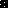 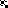 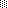 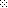 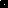 